UITNODIGINGKennisdag voor docenten in het hippisch onderwijs
“Opfok en kwaliteit
 jonge paarden”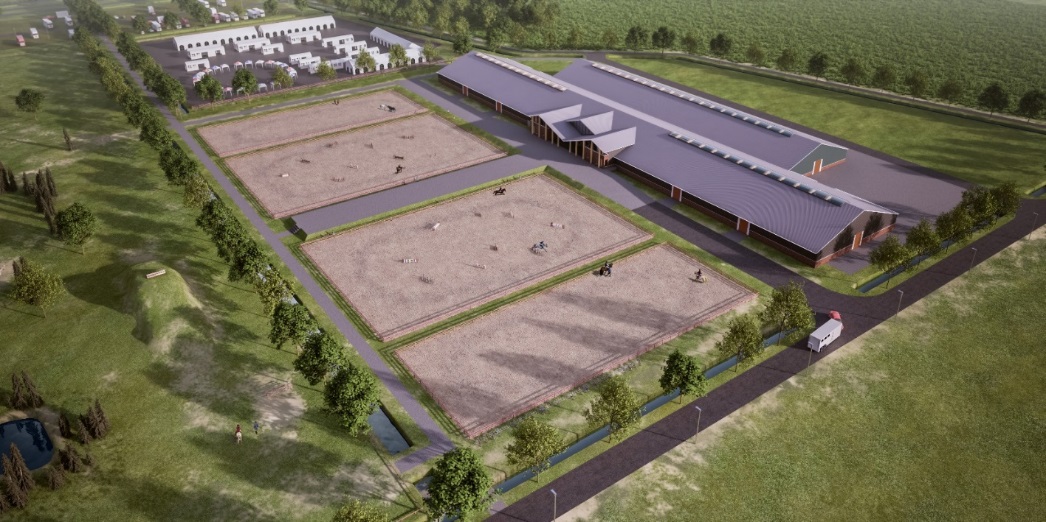 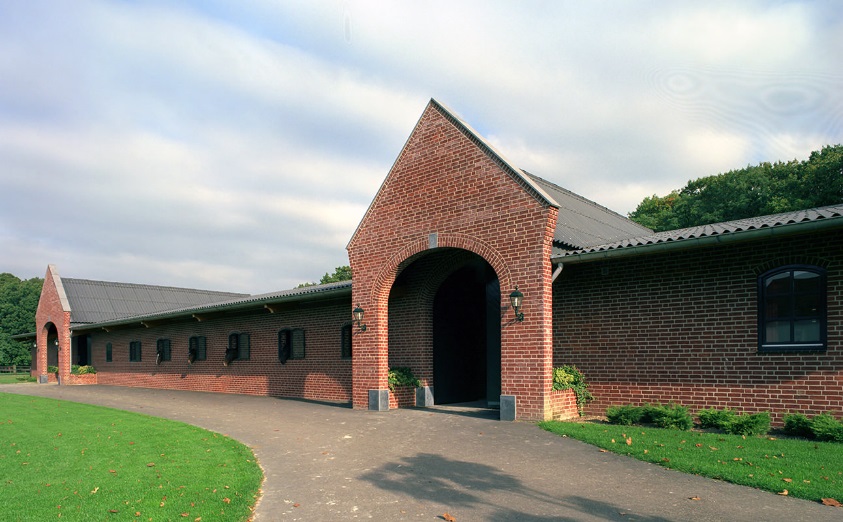 Deze dag is een initiatief van Groen Kennisnet en Platformgroep Paard.
Voor docenten paard is deze dag gratis. 
Opgave via bijgevoegd opgave formulier, uiterlijk vóór maandag 18 april 16.00 uur naar j.van.der.veen@groenhorst.nl Concept programma
09:30 uur		Ontvangst met koffie en thee
 			Equestrian Centre De Peelbergen
10:00 uur		Start programma
10:30 uur		Lichaamsmaten van jonge paarden (n.a.v. metingen Gestüt Lewitz)				Jules Delsing, HAS Den Bosch
11:00 -12:00 uur	Voeding jonge paarden		Rob Krabbenburg, Pavo12.00 – 12.30 uur	Lunch en rondgang bedrijf
12.30 – 13.00 uur	Reizen / Stal Hendrix, Rijksweg 45, 5995NT  Kessel13.00 – 13.30 uur	Ontvangst Stal Hendrix en korte rondleiding
13:30 – 14:30 uur 	1e workshop ronde
 			Corrigeren hoeven jonge paarden	 			Veterinair Centrum Someren	 			Kwaliteitsbeoordeling jonge paarden	 			Nico Schulpen, Citaverde 			Wormbestrijding en mestonderzoek 			Linda v.d. Wollenberg, GD Deventer
14:30 – 15:30 uur	2e workshop ronde 15:30 – 16:00 uur 	Reizen 
Koffie /thee pauze op de Peelbergen
16:00 – 16:45 uur  Discussie ronde  / evaluatie
Meer informatie over deze dag:    	De platformgroep paard bestaat uit:Hans van Tartwijk 			Gerlinde van Vilsteren		Rutger Gieske	                   Coördinator paardenhouderij		Ruth van der Beek		Denise VerweijHogeschool VHL				Bart Ducro			Laura Bus
T 06 5350 0687 				Rob van Genderen 		Monique van Hal
E hans.vantartwijk@hvhl.nl			Hans van Tartwijk		Nico Schulpen	
 					Judith van der Veen	